1996 WAF World Championship
XVlll WAF World Championship
Virginia Beach, VA  USAWomens Masters-60kg1. Ev Wroblewski, USA2. Priscilla Bean, USA3. Elaine Jorge, BrazilWomens Masters-60+kg1. Marcia Eanes, USA2. Tokuko Saitoh, Japan3. Alda Costa Viera, Brazil4. Vera De Silva, Brazil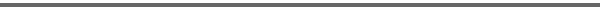 Mens Masters -70kg1. Ray Taglione, USA2. Norm Devio, USAMens Masters-80kg1. Joe Clifford, USA2. George Iszakouitz, Canada3. Mikkola Teuvo, Finland4. Rick Schnieder, USAMens Masters-90kg1. Melina Thiery, France2. Arthur Drens, USA3. Ray Darling, USA4. Fred Roy, Canada5. Jiroh Tazaki, Japan6. Sukekazu Itch, JapanMens Masters- 100kg1. Juan Hughes, USA2. Bill Adomaites, Canada3. Jack Arias, USA4. Jay Ranade, India5. Orville Moorehouse Canada6. Ashar Sargsyan, ArmeniaMens Masters-110+kg1. Aslangek Enaldreu, Russia2. Cliff Hall, USA3. Gasik Tsarukyan, Armenia4. Willy Denumestier, Belgium5. Robert Webb, USA6. Varujan Gaspazyan, ArmeniaMens Right -50kg1. Temuri Liparashvili, Georgia2. Vladimir Lazran, Russia3. Terry Tremblett Canada4. Lyle Foster, USA5. Dan Bellefeuille, Canada6. Felipe Santana Deribo, SpainMens Right-55 kg1. Lorenzo Villar Martingoiz, Spain2. Engin Terzi, Turkey3. Tamaen Totrazi, Russia4. Koji Satoh, Japan5. Junji Mzuka, Japan6. Joey Costello, CanadaMens Right-60kg1. George Kmacamdze, Georgia2. Eiichi Sekiya, Japan3. Brian Robling, USA4. Taimuraz Tsakwilov, Russia5. Sersio Mestres Escavez, Spain6. Boris Tamaev, RussiaMens Right-65kg1. Aslan Bitarov, Russia2. Jorge Jaime Vrcargyi Copez, Spain3. Tamaz Chutkerashviu, Georgia4. Jgori Grushnikov, Russia5. Gabe Accardi, USA6. Michael Barrett, CanadaMens Right -70kg1. Vedjnvg Samkharadze, Georgia2. Jhamie Kazajaev, Lithuania3. Karen Croorkyan, Armenia4. Wataru Nishukawa Japan5. Matt Harris, USA6. Michael Shaloub, USAMens Right-75kg1. Mindia Petviasmvili, Georgia2. Tzvetan Mikolaeu Garmeunski Bulgaria3. Aslan Khugaeu, Russia4. Mark Gauthier, Canada5. Mairbek Zoloev, Lithuania6. Tony Dure, EnglandMens Right -80kg1. Kazbek Roloeu, Russia2. Neil Pickup, England3. Gregg Bednarz, USA4. Pascal Gveard, Switzerland5. Advard Khramtbov, Russia6. Fritz Corry, USAMens Right -85 kg1. Anatoli Skod Taeu, Russia2. Marco J Bargosa, Brazil3. Rodriggo P. Icanger, Brazil4. Robert Redden Jr., USA5. Scott Chimielenski, USA6. Kazunori Gedoh, JapanMens Right-90kg1. Bill Brzenk, USA2. Erekle Gurcmiani, Georgia3. Aaron Lengyel, Canada4. Doetri Ivanou, Russia5. Craig Wirth, USA6. Ottar Berg, NorwayMen's Right -100kg1. David Tchelidze, Georgia2. Mitch Cady, USA3. Sharon Remez, Israel4. Vaklmtans Javakmadz, Georgia5. Joselito L. Silva, Brazil6. Paul Maurias, USAMen's Right - 110 kg1. Jerry Cadorette, USA2. Clove W. Bagarolli, Brazil3. Gioe J. Majrbek, Russia4. Dwayne Roy, Canada5. Kurt Kvikstad, Norway6. Zara Gugenishvili, GeorgiaMen's Right -110+kg1. Alan Karagu , Russia2. Eric Woelfel, USA3. Zaur Tchelidze, Georgia4. Glavec Pryor, Brazil5. Fred Decker, USA6. Rick Berbe, CanadaWomens Right - 45 kg1. Taiyana Oatueriena, Russia2. Maria Menendes, Brazil3. Olanda Polovannko, Belarus4. Carole Lessard, Canada5. Tanya Morrisette, Canada6. Nazneen Hussaun ,IndiaWomens Right - 50 kg1. Forsstrom Ra, Finland2. Karen Cooley ,USA3. Mary Beth Fitzsimmons, USA4. Enje Hamidulina, Russia5. Mijsuko Minakawa, Japan6. Vicky Weaver, CanadaWomens Right - 55kg1. Tamara Kelly, Canada2. Kris Bishop, USA3. Ev Wroblewski USA4. Malleus Satu, Finland5. Tracey Arnold, Canada6. Reidun Elin Srofruss, NorwayWomens Right -60kg1. Barb Zalepa, Canada2. Oksana Odarenko, Russia3. Elena Konaratova, Belarus4. Margie Cziria, USA5. Elaine Pickup, England6. Anne-Grathe Mathisen, NorwayWomens Right -70kg1. Liama Janutiene, Lithuania2. Elaine Blik, USA3. Ludmira Chugina, Russia4. Grace Ann Swift, USA5. Dana Huekova, Slovakia6. Zinaida Kubasova, RussiaWomens Right -80kg1. Albina Gusalova, Russia2. Christina Flicka, Canada3. Dalia Meoziausytl, Lithuania4. Sylvie Dufresne, Canada5. Camila Kattstrom ,Sweden6. Bjorg Ell Aaberg, NorwayWomens Right -80+kg1. Victoria Gabagkova, Russia2. Danya Baker, USA3. Mary McConnaughey, USA4. Liane Dufresne, Canada5. Martina PPastuchova ,Slovakia6. Kathy Purdy, CanadaMens Left-50kg1. Vladimir Lazarov, Russia2. Temuri Lipartashviu, Georgia3. Dan Bellefeuille, Canada4. Felipe Santana Orribo Spain5. Lyle Foster USAMens Left-60kg1. George Kmacmidze, Georgia2. Terzi Engin Terzi, Turkey3. Boris Tamaen, Russia4. Eiichi Sekiya, Japan5. Sergio Mestres Escameelov, Spain6. Leslie Whims, USAMens Left-70kg1. Shamie Kazajaev, Lithuania2. Vepkhva Samkharade, Georgia3. Anatoli Mairansaev , Russia4. Paul Belluz, Canada5. Karen Ceoorkyan, Armenia6. Andres Karlsson, SwedenMens Left -80kg1. Zoloev Kazbek, Russia2. Mindia Petviasmvili, Georgia3. Zoloev Mairbek Lithuania4. Pascal Girard, Switzerland5. Ian Petras, Slovakia6. Marat Assainov, KazakistanMens Left-90kg1. Andrey Yunikov, Kazakistan2. Michael Selearis, USA3. Vladimir Nicolari, Belarus4. Marcol Pheulpin Switzerland5. Dmitri Ivanov, Russia6. John Roberts, CanadaMens Left-100kg1. Arthur Khadohov, Lithuania2. Ruslan Saryev, Russia3. Soprum Sanielazde, Georgia4. Joselito L. Silva, Brazil5. Paul Maurais, USA6. Ryuichi Ohshirc, JapanMens Left -110kg1. Mitch Cady, USA2. Kurt Kvikstra, Norway3. Mairbek Giogv, Russia4. Zaza Gugenishvili, Georgia5. Earl Wilson, Canada6. Segio Cury BrazilMens Left -110+kg1. Eric Woelful, USA2. Mike Gould, Canada3. Paulo C DaSilva Brazil4. Zaur Tchelidze, Georgia5. Aslanbek Enaldueu, RussiaWomens Left -50kg1. Chrissy Baliko, USA2. Enje Haidulina, Russia3. Pia Forsstrom, Finland4. Mitsuko Minakawa, Japan5. Erlane C Ferreira, Bazil6. Vicky Weaver CanadaWomens Left-60kg1. Barb Zalepa, Canada2. Paetra Spatz, Germany3. Margie Cziria,USA4. Elena Konoratova , Belarus5. Oksana Odarenko, Russia6. Lisbeth Kristensen, NorwayWomens Left-70kg1. Joanne LaChance, Canada2. Voshiko Vashima, Japan3. Dana Huekova, Slovakia4. Kurasova Zinaida, Russia5. Anne Gretee Mathesen, Norway6. Elena Oskirko, BelarusWomens Left-80kg1. Christina Flicka, Canada2. Chugina Ludmila, Russia3. Dalia Mgoziausvte, Lithuania4. Camilla Kattstrom, Sweden5. Marsha Eanes, USA6. Eliane A Fischer, BrazilWomens Left-80+kg1. Victoria Gabagkova, Russia2. Liane Dufresne, Canada3. Kathy New, USA4. Martina Pastuchova SlovakiaTeam Results1. USA2. Russia3. Canada4. Republic of Georgia5. Brazil6. Japan